VET Trainer and Assessor Profile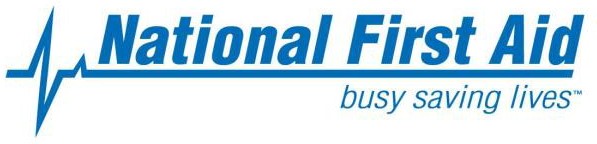 PURPOSE: The purpose of the Trainer Assessor Profile is to demonstrate compliance with AQTF 1.4 and VRQA 3.1, 3.2, 3.3. 3.4 and to establish that Trainer Assessors have:(a) Certificate IV in Training and Assessment or a qualification in adult education at a diploma or higher level, (b) Vocational competencies at least to the level being delivered and assessed,(c) Current industry skills directly relevant to the training/assessment being provided, (d) Current knowledge and skills in vocational training and learning that informs their training and assessment.TIMING: This form is to be completed and returned to the Compliance Manager by the 31st October each year.You must be able to submit evidence of vocational competence AND currency as per the following pages for ALL courses you select from the list on pg. 2 that you wish to deliver.Section 1: Training Products to be Delivered / AssessedSection 2: Training and Assessment Qualifications heldPlease list details of the trainer assessor qualification you currently hold, including details of the awarding institution and the date awarded.Section 3: Trainer Assessor Qualifications Relevant to Training Products DeliveredPlease list all competencies relevant to the units of competency you have selected in Section 1.You must be able to provide sufficient evidence to meet the requirements for all training products you select above. You do not necessarily need to have the exact qualification/unit of competency. You may have qualifications over and above that you are wishing to deliver training in.A certified copy of the certificate must be attached.Section 4: Professional Development Activities LogTrainers/Assessors must be able to demonstrate vocational competency, current industry skills relevant to the training/assessment being undertaken, and current vocational education and training (VET) knowledge and skills. Indicate how you have improved your Industry Knowledge of content in units of competencies, Industry Currency, and VET Knowledge (training & assessment abilities).Trainers/Assessors are required to provide this log along with the relevant evidence to the compliance manager by the 31st November each year.Professional development includes any activity that extends or updates your knowledge, skill or judgement in your area(s) of practice. Types of PD examples are; formal education & training activities, informal learning activities, conferences & meetings, service activities, industry involvement, industry membership, subscriptions.Legend: Trainer / Assessor Industry Competence (TA), Vocational Competence (VC), and VET knowledge and skills (VET)Section 5: Vocational Competency & Currency in the Industry Area		☐☐☐☐☐☐☐☐Section 6: Training Resources and EquipmentYou will need to demonstrate that you have sufficient resources and equipment required to effectively deliver the units of competency. Please list a brief description and the quantity of resources/equipment that you have.Section 7: Website DetailsTo ensure that all advertising material related to associated training courses complies with the guidelines of VRQA, National First Aid are required to continually monitor the content displayed on the websites of all Training Partner Organisations delivering coursers under a partnership agreement with National First Aid.Section 8: ConfirmationPlease read and sign the trainer assessor declaration below.Section 9: Profile Checklist	OFFICE USE – COMPLIANCE MANAGERName of RTO & Code:NATIONAL FIRST AID – RTO 3981NATIONAL FIRST AID – RTO 3981NATIONAL FIRST AID – RTO 3981NATIONAL FIRST AID – RTO 3981Trainer Name:Position:Trainer / AssessorTrainerAssessorOtherEmployment Status:Full TimePart TimeCasualTraining PartnerTrainer Organisation Name:Please select ☒ the units of competency you wish to deliver.Please select ☒ the units of competency you wish to deliver.Please select ☒ the units of competency you wish to deliver.Please select ☒ the units of competency you wish to deliver.Evidence AttachedTraining Product to be Delivered / Assessed.Tick which units of competency this matrix relates to - i.e. which qualifications are you delivering and assessing.**You must be able to supply sufficient evidence to meet the requirements for all units of competency you have selected.☐HLTAID009Provide Cardiopulmonary Resuscitation☐Training Product to be Delivered / Assessed.Tick which units of competency this matrix relates to - i.e. which qualifications are you delivering and assessing.**You must be able to supply sufficient evidence to meet the requirements for all units of competency you have selected.☐HLTAID010Provide Basic Emergency Life Support☐Training Product to be Delivered / Assessed.Tick which units of competency this matrix relates to - i.e. which qualifications are you delivering and assessing.**You must be able to supply sufficient evidence to meet the requirements for all units of competency you have selected.☐HLTAID011Provide First Aid☐Training Product to be Delivered / Assessed.Tick which units of competency this matrix relates to - i.e. which qualifications are you delivering and assessing.**You must be able to supply sufficient evidence to meet the requirements for all units of competency you have selected.☐HLTAID012Provide First Aid in an Education Care Setting☐Training Product to be Delivered / Assessed.Tick which units of competency this matrix relates to - i.e. which qualifications are you delivering and assessing.**You must be able to supply sufficient evidence to meet the requirements for all units of competency you have selected.☐HLTAID014Provide Advanced First Aid☐Training Product to be Delivered / Assessed.Tick which units of competency this matrix relates to - i.e. which qualifications are you delivering and assessing.**You must be able to supply sufficient evidence to meet the requirements for all units of competency you have selected.☐HLTAID015Provide Advanced Resuscitation and Oxygen therapy☐Training Product to be Delivered / Assessed.Tick which units of competency this matrix relates to - i.e. which qualifications are you delivering and assessing.**You must be able to supply sufficient evidence to meet the requirements for all units of competency you have selected.☐22578VICCourse in First Aid Management of Anaphylaxis☐Training Product to be Delivered / Assessed.Tick which units of competency this matrix relates to - i.e. which qualifications are you delivering and assessing.**You must be able to supply sufficient evidence to meet the requirements for all units of competency you have selected.☐22556VICCourse in Management of Asthma Risks & Emergencies in the Workplace☐Training Product to be Delivered / Assessed.Tick which units of competency this matrix relates to - i.e. which qualifications are you delivering and assessing.**You must be able to supply sufficient evidence to meet the requirements for all units of competency you have selected.Name of qualification (TAE)Awarding institutionDate awardedTrainer/assessor qualificationTrainer/assessor qualificationTrainer/assessor qualificationTeaching and other university qualification (only include if relevant)Awarding institutionDate awardedName of vocational qualificationAwarding institutionDate awardedVocational qualifications, e.g. trade certificates, other certificates or statements of attainmentVocational qualifications, e.g. trade certificates, other certificates or statements of attainmentVocational qualifications, e.g. trade certificates, other certificates or statements of attainmentDate:Date:Date:Date:Date:Date:Date:DateProfessional Development ActivityHoursTAVCVETDescription and Outcome☐☐☐☐☐☐☐☐☐☐☐☐☐☐☐☐☐☐☐☐☐☐☐☐☐☐☐☐☐☐☐☐☐☐☐☐☐☐☐☐☐☐☐☐☐☐☐☐☐☐☐☐☐☐Unit of competency you are qualified to deliverEvidence of equivalent industry (vocational) competence to the unit of competencyRecent industry currency and professional developmentConfirmation of current industry skillsEnter the national code and namefor unit of competency delivered.Evidence must be shown unit by unit.Enter verifiable evidence of vocational competence for the unit, such as:same unit / previous unit, but deemed equivalent by training packageequivalent industry skills and knowledge. If so, how gained? When? Where? With whom?tertiary qualification units or subjects. If so, what unit/subject? What content? How is it relevant? Which organisation? When?Enter verifiable evidence of recent industry currency and professional development (i.e. dates, duration, company/business, activity and relevance). Include statements on how these activities have given currency.In almost all instances, this information will be different to the evidence provided for competence.Confirm you have verifiable evidence (via industry engagement strategies) that industry has endorsed your current industry skills as relevant to the units of competency delivered.Equipment / ResourceDescription and QuantityEquipment / ResourceDescription & QuantityResuscitation Manikins (inc adult, junior, infant)Face Masks, Disposable Shields etcAED Training DeviceRoller & Triangular BandagesAdrenaline Auto Injector Training DevicePlacebo Bronchodilator & Spacer DeviceComments:Comments:Comments:Comments:Do you have a website?Do you have a website?☐Yes, I do have a website (please list website address):☐No, I do not have a website (please proceed to section 8)Trainer Assessor DeclarationTrainer Assessor DeclarationTrainer Assessor DeclarationTrainer Assessor DeclarationI declare the information that I have provided in this trainer assessor profile document is a true, correct, and accurate representation of my skills, knowledge and industry currency.I agree to adhere to all organisational policies and procedures, and I will ensure that I comply with the requirements of the AQTF Continuing Conditions & Standards, 2016 VRQA Guidelines for VET Providers, and the training package requirements when conducting training and assessment.I declare the information that I have provided in this trainer assessor profile document is a true, correct, and accurate representation of my skills, knowledge and industry currency.I agree to adhere to all organisational policies and procedures, and I will ensure that I comply with the requirements of the AQTF Continuing Conditions & Standards, 2016 VRQA Guidelines for VET Providers, and the training package requirements when conducting training and assessment.I declare the information that I have provided in this trainer assessor profile document is a true, correct, and accurate representation of my skills, knowledge and industry currency.I agree to adhere to all organisational policies and procedures, and I will ensure that I comply with the requirements of the AQTF Continuing Conditions & Standards, 2016 VRQA Guidelines for VET Providers, and the training package requirements when conducting training and assessment.I declare the information that I have provided in this trainer assessor profile document is a true, correct, and accurate representation of my skills, knowledge and industry currency.I agree to adhere to all organisational policies and procedures, and I will ensure that I comply with the requirements of the AQTF Continuing Conditions & Standards, 2016 VRQA Guidelines for VET Providers, and the training package requirements when conducting training and assessment.Name of trainer assessor:Signature of trainer assessor:Date:Checklist for Compliance ManagerChecklist for Compliance ManagerChecklist for Compliance ManagerChecklist for Compliance ManagerChecklist for Compliance ManagerItem requiring verificationVerifiedNot verifiedn/aRTO staff member who verified informationUnits of competency being delivered by trainer/assessor are on the scope of registration.☐☐☐All relevant qualifications held by trainer/assessor have been verified.☐☐☐Trainer/assessor status has been verified.☐☐☐Current trainer/assessor non-vocational professional development activities.☐☐☐Trainer/assessor has mapped all units being delivered to evidence of vocational competency and industry currency.☐☐☐Trainer/assessor has verifiable evidence, including dates, supporting vocational (industry) currency relevant to all units being delivered.☐☐☐Industry engagement has been undertaken to ensure vocational (industry) currency of trainer/assessor as being relevant to all units delivered and assessed.☐☐☐Trainer/assessor is qualified to deliver/assess all units.☐☐☐Trainer/assessor has provided sufficient verifiable evidence and is authorised to deliver/assess.☐☐☐ApprovalRTO compliance management statementApprovalRTO compliance management statementApprovalRTO compliance management statementApprovalRTO compliance management statementRTO Name:National First AidNational Provider Number:3981The RTO has established and verified the trainer/assessor qualifications recorded on this profile document, including equivalent vocational competence, relevant industry experience and professional development activities.Based on the evidence provided, this trainer and/or assessor is approved by the RTO to deliver qualifications including the units of competency under the conditions specified in the Training and Assessment Strategy (TAS) documents.The RTO has established and verified the trainer/assessor qualifications recorded on this profile document, including equivalent vocational competence, relevant industry experience and professional development activities.Based on the evidence provided, this trainer and/or assessor is approved by the RTO to deliver qualifications including the units of competency under the conditions specified in the Training and Assessment Strategy (TAS) documents.The RTO has established and verified the trainer/assessor qualifications recorded on this profile document, including equivalent vocational competence, relevant industry experience and professional development activities.Based on the evidence provided, this trainer and/or assessor is approved by the RTO to deliver qualifications including the units of competency under the conditions specified in the Training and Assessment Strategy (TAS) documents.The RTO has established and verified the trainer/assessor qualifications recorded on this profile document, including equivalent vocational competence, relevant industry experience and professional development activities.Based on the evidence provided, this trainer and/or assessor is approved by the RTO to deliver qualifications including the units of competency under the conditions specified in the Training and Assessment Strategy (TAS) documents.RTO compliance managerRTO compliance managerChief executive (principal)Chief executive (principal)Name:Kym EdenName:Kym EdenSignature or email address:Signature or email address:Date:Date: